О внесении изменений в постановление администрации г. Канска от  12.12.2013 № 1804 В целях совершенствования процедуры проведения торгов, на основании Федерального закона от 13.03.2006 № 38-ФЗ «О рекламе», руководствуясь ст.ст.  30, 35 Устава города Канска,  ПОСТАНОВЛЯЮ: 1. Внести в Постановление № 1804 от 12.12.2013 «Об утверждении Положения о порядке проведения торгов в целях заключения договоров на установку и эксплуатацию рекламных конструкций на территории города Канска» (далее – Постановление) следующие изменения:1.1. В приложении к Постановлению:	– абзац третий пункта 3.1. изложить в следующей редакции:«– определяет шаг аукциона и размер задатка по каждому лоту. Шаг аукциона устанавливается в размере десяти процентов начальной цены лота, размер задатка устанавливается в размере пятидесяти процентов начальной цены лота. При проведении повторного аукциона в случае, указанном в пункте 9.4 настоящего Положения, размер задатка устанавливается в размере ста процентов начальной цены лота;»;– абзац восьмой пункта 3.1. исключить; – абзац четырнадцатый пункта 3.2. приложения изложить в следующей редакции:«– определяет победителя торгов и оформляет 2 экземпляра протокола о результатах торгов.»;– абзацы восьмой, пятнадцатый пункта 3.2. исключить; – пункт 6.1 исключить;– пункт 6.2 изложить в следующей редакции:«6.2. Для целей настоящего Положения под информационным полем рекламной конструкции понимается часть рекламной конструкции, предназначенная для распространения рекламы.»;– подпункт «г» пункта 6.3, подпункт «в» пункта 7.9, пункт 9.6, подпункт «в» пункта 10.1 исключить;– в пункте 9.3. слова «В случае отказа от заключения Договора с победителем торгов по основаниям, указанным в пункте 9.6. настоящего Положения, либо» исключить;– в пункте 9.4. слова «При соблюдении требований, указанных в пункте 9.6. настоящего Положения» исключить;– в пункте 10.2 слова «При соблюдении требований, указанных в пунктах 6.1 – 6.2 настоящего Положения» исключить;– пункт 9.11 изложить в следующей редакции: «Контроль за поступлением в бюджет города денежных средств, указанных в пункте 9.9. настоящего Положения, в том числе за правильностью исчисления, полнотой и своевременностью уплаты, начислением, учетом, взысканием и принятием решений о возврате (зачете) излишне уплаченных (взысканных) платежей, пеней и штрафов по ним, возлагается на УАСИ администрации г. Канска.». – часть 9 Приложения дополнить пунктом 9.12. следующего содержания: «9.12. Контроль за поступлением в бюджет города денежных средств, указанных в пункте 9.10. настоящего Положения, в том числе за правильностью исчисления, полнотой и своевременностью уплаты, начислением, учетом, взысканием и принятием решений о возврате (зачете) излишне уплаченных (взысканных) платежей, пеней и штрафов по ним, возлагается на МКУ КУМИ г. Канска.».2. Консультанту главы города по связям с общественностью отдела организационной работы,  делопроизводства, кадров и муниципальной службы  администрации г. Канска (Н.И. Никонова), разместить настоящее постановление на официальном сайте администрации города Канска в сети интернет и опубликовать в газете «Официальный Канск».3. Контроль за исполнением настоящего постановления возложить на заместителя главы города по правовому и организационному обеспечению, управлению муниципальным имуществом и градостроительству – начальника УАСИ администрации г. Канска А.В. Котова.4. Постановление вступает в силу  со  дня  официального опубликования.Глава города Канска                                                                                    Н. Н. Качан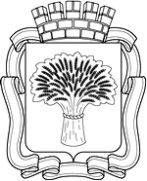 Российская ФедерацияАдминистрация города Канска
Красноярского краяПОСТАНОВЛЕНИЕРоссийская ФедерацияАдминистрация города Канска
Красноярского краяПОСТАНОВЛЕНИЕРоссийская ФедерацияАдминистрация города Канска
Красноярского краяПОСТАНОВЛЕНИЕРоссийская ФедерацияАдминистрация города Канска
Красноярского краяПОСТАНОВЛЕНИЕ         09.10.2014 г.№ 1681